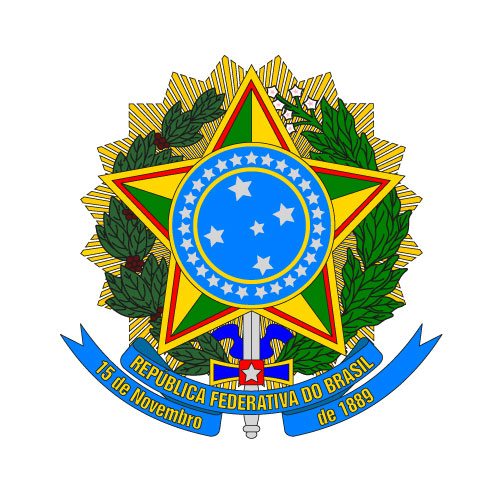 MINISTÉRIO DA EDUCAÇÃOUNIVERSIDADE FEDERAL DA INTEGRAÇÃO LATINO-AMERICANAPRÓ-REITORIA DE GRADUAÇÃO – PROGRAD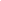 D E C L A R A Ç Ã OEu, ______________________________________________________________; portador (a) do RG nº ___________________________, órgão expedidor:_________________, UF: _________; CPF nº:_________________________________; residente no endereço___________________ ______________________________________________________________________________declaro para os devidos fins, que sou: ( ) trabalhador(a) do mercado informal (autônomo, informal, “bicos” e/ou outras rendas provenientes de serviços diversos sem vínculo empregatício) ( ) autônomo(a) - recolho contribuição mensal ao INSS – ( )sim ou ( )não ( ) Profissional Liberal ( ) Produtor(a) / Trabalhador(a) Rural. E desenvolvo as seguintes atividades (nestas linhas detalhar, as atividades que realiza, e se possui empregados para fazê-la):  __________________________________________________________________________________________________________________________________________________________________________________________________________________________________________Recebendo a renda média mensal de  R$ _________________.Local e data: _____________________________, _____ de _____________________ de 2024____________________________________________Assinatura do (a) declarante ou do representante legal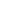 